Image de ma page d’accueil sur PC portable (conception du classeur) :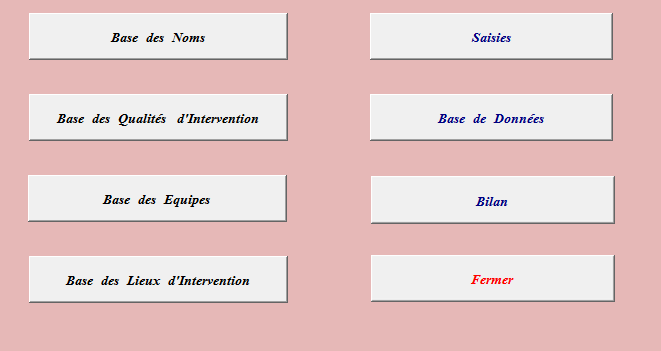 Image de ma page d’accueil sur PC Fixe  :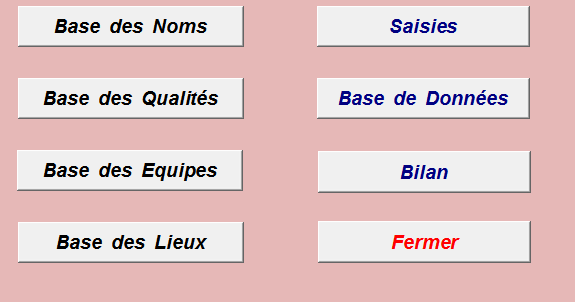 Tous les textes  des boutons ne sont pas comme sur bouton origine (taille, police, …)Le dernier bouton en bas à gauche, la fin du texte disparait car trop gros